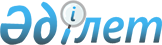 Ауданда 2016 жылға қоғамдық жұмыстарды ұйымдастыру туралы
					
			Күшін жойған
			
			
		
					Қарағанды облысы Қарқаралы ауданы әкімдігінің 2016 жылғы 27 қаңтардағы № 23 қаулысы. Қарағанды облысының Әділет департаментінде 2016 жылғы 17 ақпанда № 3664 болып тіркелді. Күші жойылды - Қарағанды облысы Қарқаралы ауданы әкімдігінің 2016 жылғы 31 мамырдағы № 141 қаулысымен      Ескерту. Күші жойылды - Қарағанды облысы Қарқаралы ауданы әкімдігінің 31.05.2016 № 141 қаулысымен.

      Қазақстан Республикасының 2001 жылғы 23 қаңтардағы "Қазақстан Республикасындағы жергілікті мемлекеттік басқару және өзін-өзі басқару туралы", Қазақстан Республикасының 2001 жылғы 23 қаңтардағы "Халықты жұмыспен қамту туралы" Заңдарына, Қазақстан Республикасы Үкіметінің 2001 жылғы 19 маусымдағы № 836 "Халықты жұмыспен қамту туралы" Қазақстан Республикасының 2001 жылғы 23 қаңтардағы Заңын іске асыру жөніндегі шаралар туралы" Қаулысына сәйкес, Қарқаралы ауданының әкімдігі ҚАУЛЫ ЕТЕДІ:

      1. 2016 жылға қоғамдық жұмыстарды ұйымдастыратын ұйымдардың тізбесі, қоғамдық жұмыстардың түрлері, көлемі мен нақты жағдайлары, қаржыландыру көздері қосымшаға сәйкес бекітілсін.

      2. "Қарқаралы ауданының жұмыспен қамту және әлеуметтік бағдарламалар бөлімі" мемлекеттік мекемесі жұмыс берушілермен қоғамдық жұмыстарды орындауға үлгілік шарттар жасасын.

      3. Қоғамдық жұмыстарға жіберілгендердің еңбекақысы Қазақстан Республикасының қолданыстағы заңнамасымен белгіленген ең төменгі бір жалақы мөлшерінде бекітілсін.

      4. Осы қаулының орындалуын бақылау жасау аудан әкімінің орынбасары С. Әлиұлына жүктелсін.

      5. Осы қаулы алғаш ресми жарияланған күнінен кейін күнтізбелік он күн өткен соң қолданысқа енгізіледі.

 2016 жылға қоғамдық жұмыстарды ұйымдастыратын ұйымдардың тізбесі, қоғамдық жұмыстардың түрлері, көлемі мен нақты жағдайлары, қаржыландыру көздері 
					© 2012. Қазақстан Республикасы Әділет министрлігінің «Қазақстан Республикасының Заңнама және құқықтық ақпарат институты» ШЖҚ РМК
				
      Қарқаралы ауданының әкімі 

К.М. Максутов
Қарқаралы ауданының әкімдігінің
2016 жылғы 27 қаңтардағы
 № 23 қаулысына қосымша№ р/н

Мекемелердің атаулары

Жұмыстың түрлері

Қаржыландыру көзі

Жұмыс көлемі ( теңге)

Адамның саны

Жұмыс көлемі

(ай)

Атқарылатын жұмыстар 

көлемі

Қоғамдық жұмыс шарты

1

"Қарқаралы қаласы әкімінің аппараты" мемлекеттік мекемесі

Қала аумағын аббаттандыру, көгалдандыру және санитарлық тазарту

Қарқаралы ауданының бюджеті

 

5512043

137

1,5

100-200 шаршы метр

Аптасына 5 күн, сағат 13.00-ден 14.30-ға дейінгі түскі үзіліспен сағат 9.00-ден бастап 18.30-ға дейін 

2

"Қарқаралы ауданы әкімінің аппараты" мемлекеттік мекемесі

Құжаттарды өңдеу

Қарқаралы ауданының бюджеті

191502

5

1,5

Күніне 13-15 құжат

Аптасына 5 күн, сағат 13.00-ден 14.30-ға дейінгі түскі үзіліспен сағат 9.00-ден бастап 18.30-ға дейін 

3

"Қарқаралы ауданының жұмыспен қамту және әлеуметтік бағдарламалар бөлімі" мемлекеттік мекемесі

Мұрағатқа тапсыратын құжаттарды өңдеу, әлеуметтік көмекті алуға үміттенген азаматтардың материалдық жағдайын тексеру

Қарқаралы ауданының бюджеті

76601

2

1,5

Күніне 7-8 құжат, 7-8 тексеру актісі

Аптасына 5 күн, сағат 13.00-ден 14.30-ға дейінгі түскі үзіліспен сағат 9.00-ден бастап 18.30-ға дейін

4

Қарағанды облысының ішкі істер департаментінің Қарқаралы ауданының ішкі істер бөлімі 

Құжаттарды өңдеу

Қарқаралы ауданының бюджеті

114902

3

1,5

Күніне 5-7 құжат

Аптасына 5 күн, сағат 13.00-ден 14.30-ға дейінгі түскі үзіліспен сағат 9.00-ден бастап 18.30-ға дейін 

5

"Қарқаралы ауданының статистика басқармасы" мемлекеттік мекемесі

Құжаттарды өңдеу

Қарқаралы ауданының бюджеті

76601

2

1,5

Күніне 9-10 құжат

Аптасына 5 күн, сағат 13.00-ден 14.30-ға дейінгі түскі үзіліспен сағат 9.00-ден бастап 18.30-ға дейін 

6

"Қарағанды облысы бойынша қылмыстық-атқару жүйесі департаменті" Қарқаралы ауданының пробация қызметі бөлімшесі

Құжаттарды өңдеу

Қарқаралы ауданының бюджеті

76601

2

1,5

Күніне 5-7 құжат

Аптасына 5 күн, сағат 13.00-ден 14.30-ға дейінгі түскі үзіліспен сағат 9.00-ден бастап 18.30-ға дейін 

7

 Қазақстан Республикасы ауыл шаруашылығы Министрлігі орман шаруашылығы және жануарлар дүниесі комитетінің "Қарқаралы мемлекеттік ұлтттық табиғи паркі" республикалық мемлекеттік мекемесі

Аймақты экологиялық сауықтандыру, көгалдандыру, ағаш отырғызу

Қарқаралы ауданының бюджеті

114902

3

1,5

300-350 шаршы метр

Аптасына 5 күн, сағат 13.00-ден 14.30-ға дейінгі түскі үзіліспен сағат 9.00-ден бастап 18.30-ға дейін 

8

Қазақстан Республикасы қорғаныс Министрлігінің "Қарағанды облысы Қарқаралы ауданының қорғаныс істері жөніндегі бөлімі" республикалық мемлекеттік мекемесі

Қарулы күштері қатарына шақыру бойынша тұрғындармен жұмыс жасау, шақыру қағазын тарату

Қарқаралы ауданының бюджеті

114902

3

1,5

Күніне 10-15 құжат

Аптасына 5 күн, сағат 13.00-ден 14.30-ға дейінгі түскі үзіліспен сағат 9.00-ден бастап 18.30-ға дейін 

9

"Қазақстан Республикасы қаржы Министрлігінің мемлекеттік кірістер комитеті Қарағанды облысы бойынша мемлекеттік кірістер департаментінің Қарқаралы ауданы бойынша мемлекеттік кірістер басқармасы" республикалық мемлекеттік мекемесі

Көлік құралдарына, мүлікке салық төлеу жөніндегі түбіртектері мен хабарламаларын тарату бойынша тұрғындармен жұмыс

Қарқаралы ауданының бюджеті

191502

5

1,5

Күніне 15-17 құжат

Аптасына 5 күн, сағат 13.00-ден 14.30-ға дейінгі түскі үзіліспен сағат 9.00-ден бастап 18.30-ға дейін 

10

Республикалық мемлекеттік мекемесінің "Қарқаралы сот актілерін орындау бойынша аумақтық бөлімі" филиал

Шақыру қағаздарын тарату, құжаттарды өңдеу

Қарқаралы ауданының бюджеті

114902

3

1,5

Күніне 5-10 құжат

Аптасына 5 күн, сағат 13.00-ден 14.30-ға дейінгі түскі үзіліспен сағат 9.00-ден бастап 18.30-ға дейін 

11

Қарқаралы ауданының прокуратурасы

Құжаттарды өңдеу

Қарқаралы ауданының бюджеті

153201

4

1,5

Күніне 7-8 құжат

Аптасына 5 күн, сағат 13.00-ден 14.30-ға дейінгі түскі үзіліспен сағат 9.00-ден бастап 18.30-ға дейін 

12

Қарағанды облысының мәдениет, мұрағаттар және құжаттама басқармасының "Қарқаралы ауданының мемлекеттік мұрағаты" коммуналдық мемлекеттік мекемесі

Құжаттарды өңдеу

Қарқаралы ауданының бюджеті

114902

3

1,5

Күніне 5-6 құжат

Аптасына 5 күн, сағат 13.00-ден 14.30-ға дейінгі түскі үзіліспен сағат 9.00-ден бастап 18.30-ға дейін 

13

"Қарқаралы ауданының жер қатынастары, сәулет және қала құрылысы бөлімі" мемлекеттік мекемесі

Құжаттарды өңдеу

Қарқаралы ауданының бюджеті

38301

1

1,5

Күніне 5-8 құжат

Аптасына 5 күн, сағат 13.00-ден 14.30-ға дейінгі түскі үзіліспен сағат 9.00-ден бастап 18.30-ға дейін 

14

"Қазақстан Республикасы әділет министрлігі Қарағанды облысының әділет департаменті Қарқаралы ауданының әділет басқармасы" республикалық мемлекеттік мекемесі

Құжаттарды өңдеу

Қарқаралы ауданының бюджеті

114902

3

1,5

Күніне 5-10 құжат

Аптасына 5 күн, сағат 13.00-ден 14.30-ға дейінгі түскі үзіліспен сағат 9.00-ден бастап 18.30-ға дейін 

15

"Қарағанды облысы Қарқаралы аудандық соты" республикалық мемлекеттік мекемесі 

Шақыру қағаздарын тарату, құжаттарды өңдеу

Қарқаралы ауданының бюджеті

114902

3

1,5

Күніне 7-8 құжат

Аптасына 5 күн, сағат 13.00-ден 14.30-ға дейінгі түскі үзіліспен сағат 9.00-ден бастап 18.30-ға дейін 

16

"Қазақстан Республикасы денсаулық сақтау және әлеуметтік даму министрлігі зейнетақы төлеу жөніндегі мемлекеттік орталығы" Республикалық мемлекеттік қазыналық кәсіпорнының Қарағанды облыстық филиалы

Мұрағатқа тапсыратын құжаттарды өңдеу

Қарқаралы ауданының бюджеті

76601

2

1,5

Күніне 5-7 құжат

Аптасына 5 күн, сағат 13.00-ден 14.30-ға дейінгі түскі үзіліспен сағат 9.00-ден бастап 18.30-ға дейін 

17

"Халыққа қызмет көрсету орталығы" Республикалық мемлекеттік кәсіпорны Қарағанды облысы бойынша филиалының Қарқаралы ауданындағы бөлімі

Құжаттарды өңдеу

Қарқаралы ауданының бюджеті

114902

3

1,5

Күніне 7-9 құжат

Аптасына 5 күн, сағат 13.00-ден 14.30-ға дейінгі түскі үзіліспен сағат 9.00-ден бастап 18.30-ға дейін 

18

Қарағанды облысының Қарқаралы ауданының № 2 аудандық соты

Шақыру қағаздарын тарату, құжаттарды өңдеу

Қарқаралы ауданының бюджеті

76601

2

1,5

Күніне 7-9 құжат

Аптасына 5 күн, сағат 13.00-ден 14.30-ға дейінгі түскі үзіліспен сағат 9.00-ден бастап 18.30-ға дейін 

19

"Егіндібұлақ ауылдық округі әкімінің аппараты" мемлекеттік мекемесі

Ауыл аумағын көгалдандыру, аббаттандыру және санитарлық тазарту

Қарқаралы ауданының бюджеті

766004

20

1,5

100-200 шаршы метр

Аптасына 5 күн, сағат 13.00-ден 14.30-ға дейінгі түскі үзіліспен сағат 9.00-ден бастап 18.30-ға дейін 

20

"Қарағайлы кенті әкімінің аппараты" мемлекттік мекемесі

Ауыл аумағын көгалдандыру, аббаттандыру және санитарлық тазарту

Қарқаралы ауданының бюджеті

766004

20

1,5

100-200 шаршы метр

Аптасына 5 күн, сағат 13.00-ден 14.30-ға дейінгі түскі үзіліспен сағат 9.00-ден бастап 18.30-ға дейін 

21

"Абай ауылдық округі әкімінің аппараты" мемлекеттік мекемесі

Ауыл аумағын көгалдандыру, аббаттандыру және санитарлық тазарту

Қарқаралы ауданының бюджеті

268101

7

1,5

100-200 шаршы метр

Аптасына 5 күн, сағат 13.00-ден 14.30-ға дейінгі түскі үзіліспен сағат 9.00-ден бастап 18.30-ға дейін 

22

"Қасым Аманжолов ауылдық округі әкімінің аппараты" мемлекеттік мекемесі

Ауыл аумағын көгалдандыру, аббаттандыру және санитарлық тазарту

Қарқаралы ауданының бюджеті

268101

7

1,5

100-200 шаршы метр

Аптасына 5 күн, сағат 13.00-ден 14.30-ға дейінгі түскі үзіліспен сағат 9.00-ден бастап 18.30-ға дейін 

23

"Балқантау ауылдық округі әкімінің аппараты" мемлекеттік мекемесі

Ауыл аумағын көгалдандыру, аббаттандыру және санитарлық тазарту

Қарқаралы ауданының бюджеті

268101

7

1,5

100-200 шаршы метр

Аптасына 5 күн, сағат 13.00-ден 14.30-ға дейінгі түскі үзіліспен сағат 9.00-ден бастап 18.30-ға дейін 

24

"Бақты ауылдық округі әкімінің аппараты" мемлекеттік мекемесі

Ауыл аумағын көгалдандыру, аббаттандыру және санитарлық тазарту

Қарқаралы ауданының бюджеті

268101

7

1,5

100-200 шаршы метр

Аптасына 5 күн, сағат 13.00-ден 14.30-ға дейінгі түскі үзіліспен сағат 9.00-ден бастап 18.30-ға дейін 

25

"Бесоба ауылдық округі әкімінің аппараты" мемлекеттік мекемесі

Ауыл аумағын көгалдандыру, аббаттандыру және санитарлық тазарту

Қарқаралы ауданының бюджеті

268101

7

1,5

100-200 шаршы метр

Аптасына 5 күн, сағат 13.00-ден 14.30-ға дейінгі түскі үзіліспен сағат 9.00-ден бастап 18.30-ға дейін 

26

"Жаңатоған ауылдық округі әкімінің аппараты" мемлекеттік мекемесі

Ауыл аумағын көгалдандыру, аббаттандыру және санитарлық тазарту

Қарқаралы ауданының бюджеті

268101

7

1,5

100-200 шаршы метр

Аптасына 5 күн, сағат 13.00-ден 14.30-ға дейінгі түскі үзіліспен сағат 9.00-ден бастап 18.30-ға дейін 

27

"Қайнарбұлақ ауылдық округі әкімінің аппараты" мемлекеттік мекемесі

Ауыл аумағын көгалдандыру, аббаттандыру және санитарлық тазарту

Қарқаралы ауданының бюджеті

268101

7

1,5

100-200 шаршы метр

Аптасына 5 күн, сағат 13.00-ден 14.30-ға дейінгі түскі үзіліспен сағат 9.00-ден бастап 18.30-ға дейін 

28

"Қаракөл ауылдық округі әкімінің аппараты" мемлекеттік мекемесі

Ауыл аумағын көгалдандыру, аббаттандыру және санитарлық тазарту

Қарқаралы ауданының бюджеті

268101

7

1,5

100-200 шаршы метр

Аптасына 5 күн, сағат 13.00-ден 14.30-ға дейінгі түскі үзіліспен сағат 9.00-ден бастап 18.30-ға дейін 

29

"Қаршығалы ауылдық округі әкімінің аппараты" мемлекеттік мекемесі

Ауыл аумағын көгалдандыру, аббаттандыру және санитарлық тазарту

Қарқаралы ауданының бюджеті

268101

7

1,5

100-200 шаршы метр

Аптасына 5 күн, сағат 13.00-ден 14.30-ға дейінгі түскі үзіліспен сағат 9.00-ден бастап 18.30-ға дейін 

30

"Қоянды ауылдық округі әкімінің аппараты" мемлекеттік мекемесі

Ауыл аумағын көгалдандыру, аббаттандыру және санитарлық тазарту

Қарқаралы ауданының бюджеті

268101

7

1,5

100-200 шаршы метр

Аптасына 5 күн, сағат 13.00-ден 14.30-ға дейінгі түскі үзіліспен сағат 9.00-ден бастап 18.30-ға дейін 

31

"Қырғыз ауылдық округі әкімінің аппараты" мемлекеттік мекемесі

Ауыл аумағын көгалдандыру, аббаттандыру және санитарлық тазарту

Қарқаралы ауданының бюджеті

268101

7

1,5

100-200 шаршы метр

Аптасына 5 күн, сағат 13.00-ден 14.30-ға дейінгі түскі үзіліспен сағат 9.00-ден бастап 18.30-ға дейін 

32

"Мартбек Мамыраев ауылдық округі әкімінің аппараты" мемлекеттік мекемесі

Ауыл аумағын көгалдандыру, аббаттандыру және санитарлық тазарту

Қарқаралы ауданының бюджеті

268101

7

1,5

100-200 шаршы метр

Аптасына 5 күн, сағат 13.00-ден 14.30-ға дейінгі түскі үзіліспен сағат 9.00-ден бастап 18.30-ға дейін 

33

"Мәди ауылдық округі әкімінің аппараты" мемлекеттік мекемесі

Ауыл аумағын көгалдандыру, аббаттандыру және санитарлық тазарту

Қарқаралы ауданының бюджеті

268101

7

1,5

100-200 шаршы метр

Аптасына 5 күн, сағат 13.00-ден 14.30-ға дейінгі түскі үзіліспен сағат 9.00-ден бастап 18.30-ға дейін 

34

"Нұркен Әбдіров ауылдық округі әкімінің аппараты" мемлекеттік мекемесі

Ауыл аумағын көгалдандыру, аббаттандыру және санитарлық тазарту

Қарқаралы ауданының бюджеті

268101

7

1,5

100-200 шаршы метр

Аптасына 5 күн, сағат 13.00-ден 14.30-ға дейінгі түскі үзіліспен сағат 9.00-ден бастап 18.30-ға дейін 

35

"Нығмет Нұрмақов атындағы ауылдық округі әкімінің аппараты" мемлекеттік мекемесі

Ауыл аумағын көгалдандыру, аббаттандыру және санитарлық тазарту

Қарқаралы ауданының бюджеті

268101

7

1,5

100-200 шаршы метр

Аптасына 5 күн, сағат 13.00-ден 14.30-ға дейінгі түскі үзіліспен сағат 9.00-ден бастап 18.30-ға дейін 

36

"Тәттімбет ауылдық округі әкімінің аппараты" мемлекеттік мекемесі

Ауыл аумағын көгалдандыру, аббаттандыру және санитарлық тазарту

Қарқаралы ауданының бюджеті

268101

7

1,5

100-200 шаршы метр

Аптасына 5 күн, сағат 13.00-ден 14.30-ға дейінгі түскі үзіліспен сағат 9.00-ден бастап 18.30-ға дейін 

37

"Тегісшілдік ауылдық округі әкімінің аппараты" мемлекеттік мекемесі

Ауыл аумағын көгалдандыру, аббаттандыру және санитарлық тазарту

Қарқаралы ауданының бюджеті

268101

7

1,5

100-200 шаршы метр

Аптасына 5 күн, сағат 13.00-ден 14.30-ға дейінгі түскі үзіліспен сағат 9.00-ден бастап 18.30-ға дейін 

38

"Темірші ауылдық округі әкімінің аппараты" мемлекеттік мекемесі

Ауыл аумағын көгалдандыру, аббаттандыру және санитарлық тазарту

Қарқаралы ауданының бюджеті

268101

7

1,5

100-200 шаршы метр

Аптасына 5 күн, сағат 13.00-ден 14.30-ға дейінгі түскі үзіліспен сағат 9.00-ден бастап 18.30-ға дейін 

39

"Томар ауылдық округі әкімінің аппараты" мемлекеттік мекемесі

Ауыл аумағын көгалдандыру, аббаттандыру және санитарлық тазарту

Қарқаралы ауданының бюджеті

268101

7

1,5

100-200 шаршы метр

Аптасына 5 күн, сағат 13.00-ден 14.30-ға дейінгі түскі үзіліспен сағат 9.00-ден бастап 18.30-ға дейін 

40

"Угар ауылдық округі әкімінің аппараты" мемлекеттік мекемесі

Ауыл аумағын көгалдандыру, аббаттандыру және санитарлық тазарту

Қарқаралы ауданының бюджеті

268101

7

1,5

100-200 шаршы метр

Аптасына 5 күн, сағат 13.00-ден 14.30-ға дейінгі түскі үзіліспен сағат 9.00-ден бастап 18.30-ға дейін 

41

"Шарықты ауылдық округі әкімінің аппараты" мемлекеттік мекемесі

Ауыл аумағын көгалдандыру, аббаттандыру және санитарлық тазарту

Қарқаралы ауданының бюджеті

268101

7

1,5

100-200 шаршы метр

Аптасына 5 күн, сағат 13.00-ден 14.30-ға дейінгі түскі үзіліспен сағат 9.00-ден бастап 18.30-ға дейін 

42

"Ынталы ауылдық округі әкімінің аппараты" мемлекеттік мекемесі

Ауыл аумағын көгалдандыру, аббаттандыру және санитарлық тазарту

Қарқаралы ауданының бюджеті

268101

7

1,5

100-200 шаршы метр

Аптасына 5 күн, сағат 13.00-ден 14.30-ға дейінгі түскі үзіліспен сағат 9.00-ден бастап 18.30-ға дейін 

 Барлығы

14819000

380

